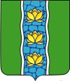 АДМИНИСТРАЦИЯ КУВШИНОВСКОГО РАЙОНАПОСТАНОВЛЕНИЕО внесении изменений в постановление  администрации Кувшиновского района от 30.12.2019 № 536 «Об утверждении муниципальной программы «Профилактика терроризма, а также минимизация и (или) ликвидация последствий проявления терроризма и экстремизма на территории муниципального образования «Кувшиновский район» на 2020-2022 годы»Руководствуясь решением Собрания депутатов Кувшиновского района от 28.12.2020 № 64 «О внесении дополнений и изменений в решение Собрания депутатов Кувшиновского района» от 28.12.2020 № 65 «О бюджете муниципального образования «Кувшиновский район» Тверской области на 2020 год и плановый период 2021 и 2022 годов», Порядком принятия решений о разработке муниципальных программ, формирования, реализации и проведения оценки эффективности реализации муниципальных программ, утвержденным постановлением администрации Кувшиновского района от 02.10.2017 № 337, постановлением главы администрации Кувшиновского района от 16.10.2020              № 385 «О перечне муниципальных программ Кувшиновского района», ПОСТАНОВЛЯЮ:1. Внести в постановление администрации Кувшиновского района от 30.12.2019 № 536 «Об утверждении муниципальной программы «Профилактика терроризма, а также минимизация и (или) ликвидация последствий проявления терроризма и экстремизма на территории муниципального образования Кувшиновский район на 2020-2022 годы»  следующие изменения:1.1) Раздел «Плановые объемы финансирования муниципальной программы по годам ее реализации в разрезе подпрограмм» в паспорте муниципальной программы муниципального образования Кувшиновский район изложить в новой редакции:2. Приложения 1, 2 и 3 к муниципальной программе МО «Кувшиновский район» Тверской области «Профилактика терроризма, а также минимизация и (или) ликвидация последствий проявления терроризма и экстремизма на территории муниципального образования Кувшиновский район на 2020-2022 годы» изложить в новой редакции.3. Настоящее постановление подлежит размещению на официальном сайте администрации Кувшиновского района в сети «Интернет».4. Контроль за исполнением настоящего постановления возложить на первого заместителя главы администрации Кувшиновского района.Глава Кувшиновского района				                А.С. НикифороваПриложение 1к муниципальной программе МО «Кувшиновский район»«Профилактика терроризма, а также минимизация и (или) ликвидация последствий проявления терроризма и экстремизма на территории муниципального образования Кувшиновский район на 2020-2022 годы» Характеристика
муниципальной программы муниципального образования «Кувшиновский район»
«Профилактика терроризма, а также минимизация и (или) ликвидация последствий проявления терроризма и экстремизмана территории муниципального образования Кувшиновский район на 2020-2022 годы»Главный администратор (администратор) муниципальной программы муниципального образования «Кувшиновский район» администрация Кувшиновского района     Принятые обозначения и сокращения:    1. Программа –муниципальная программа муниципального образования «Кувшиновский район»;    2. Цель - цель муниципальной программы муниципального образования «Кувшиновский район»;    3. Подпрограмма - подпрограмма муниципальной программы муниципального образования «Кувшиновский район»;    4. Задача - задача подпрограммы;    5. Мероприятие - мероприятие подпрограммы;    6. Административное мероприятие - административное мероприятие подпрограммы или обеспечивающей подпрограммы;    7. Показатель - показатель цели программы, показатель задачи подпрограммы, показатель мероприятия подпрограммы (административного мероприятия).Приложение 2 к муниципальной программе МО «Кувшиновский район»«Профилактика терроризма, а также минимизация и (или) ликвидация последствий проявления терроризма и экстремизма на территории муниципального образования Кувшиновский район на 2020-2022 годы» Характеристика
основных показателей муниципальной программы муниципального образования «Кувшиновский район»
«Профилактика терроризма, а также минимизация и (или) ликвидация последствий проявления терроризма и экстремизма на территории муниципального образования Кувшиновский район на 2020-2022 годы»
(наименование муниципальной программы муниципального образования «Кувшиновский район»)    1. Программа – муниципальная  программа муниципального образования «Кувшиновский район»;    2. Цель - цель муниципальной программы муниципального образования «Кувшиновский район»;    3.Подпрограмма - подпрограмма муниципальной  программы муниципального образования «Кувшиновский район»;    4. Задача - задача подпрограммы;    5. Показатель - показатель цели программы, показатель задачи подпрограммы.
_______________________
    * указывается источник данных (информации) для расчета значения показателей:    1 - для показателя, определенного исходя из данных государственного (федерального) статистического наблюдения, - наименование и реквизиты правового акта, которым утверждены формы отчетности, используемые при формировании статистического показателя;    2 - для показателя, рассчитанного по методикам, разработанным международными организациями - наименование международной организации, установившей показатель, методика расчета данного показателя (в случае ее наличия в открытом доступе) и ссылка на открытый источник публикации показателя;    3 - для показателя, рассчитанного по методикам, разработанным уполномоченными федеральными органами исполнительной власти - наименование и реквизиты федерального правового акта, установившего показатель, в случае его отсутствия указываются наименование и реквизиты соглашения о предоставлении межбюджетных трансфертов областному бюджету Тверской области из других бюджетов бюджетной системы Российской Федерации;    4 - для показателя, рассчитанного по методикам, разработанным главным администратором (администратором) государственной программы - наименование и реквизиты правового акта Тверской области, установившего показатель, в случае отсутствия утвержденной нормативным актом методики расчета показателя, указывается формулировка: «методика главного администратора (администратора) государственной программы»;    ** указывается формула расчета относительного показателя;    *** указываются реквизиты и наименование одного из указов Президента Российской Федерации:    от 07.05.2012 № 596 «О долгосрочной государственной экономической политике»;    от 07.05.2012 № 597 «О мероприятиях по реализации государственной социальной политики»;    от 07.05.2012 № 598 «О совершенствовании государственной политики в сфере здравоохранения»;    от 07.05.2012 № 599 «О мерах по реализации государственной политики в области образования и науки»;    от 07.05.2012 № 600 «О мерах по обеспечению граждан Российской Федерации доступным и комфортным жильем и повышению качества жилищно-коммунальных услуг»;    от 07.05.2012 № 601 «Об основных направлениях совершенствования системы государственного управления»;    от 07.05.2012 № 606 «О мерах по реализации демографической политики Российской Федерации»;    от 21.08.2012 № 1199 «Об оценке эффективности деятельности органов исполнительной власти субъектов Российской Федерации».Приложение 3 к муниципальной программе МО «Кувшиновский район»«Профилактика терроризма, а также минимизация и (или) ликвидация последствий проявления терроризма и экстремизма на территории муниципального образования Кувшиновский район на 2020-2022 годы» ПЛАН
реализации муниципальной программы муниципального образования «Кувшиновский район» на среднесрочную перспективу«Профилактика терроризма, а также минимизация и (или) ликвидация последствий проявления терроризма и экстремизмана территории муниципального образования Кувшиновский район на 2020-2022 годы»15.01.2021 г.№25г. КувшиновоПлановые объемы  финансирования муниципальной программы по годам ее реализации  в разрезе подпрограммНомер подпрограммы202020212022ИтогоПлановые объемы  финансирования муниципальной программы по годам ее реализации  в разрезе подпрограммПодпрограмма 1-местный бюджет6,06,010,010,06,06,022,022,0Плановые объемы  финансирования муниципальной программы по годам ее реализации  в разрезе подпрограммВсего:-местный бюджет6,06,010,010,06,06,022,022,0Коды бюджетной классификацииКоды бюджетной классификацииКоды бюджетной классификацииКоды бюджетной классификацииКоды бюджетной классификацииКоды бюджетной классификацииКоды бюджетной классификацииКоды бюджетной классификацииКоды бюджетной классификацииКоды бюджетной классификацииКоды бюджетной классификацииКоды бюджетной классификацииКоды бюджетной классификацииКоды бюджетной классификацииКоды бюджетной классификацииКоды бюджетной классификацииКоды бюджетной классификацииДополнительный аналитический кодДополнительный аналитический кодДополнительный аналитический кодДополнительный аналитический кодДополнительный аналитический кодДополнительный аналитический кодДополнительный аналитический кодДополнительный аналитический кодДополнительный аналитический кодДополнительный аналитический кодНаименование программы, целей программы, показателей цели программы, наименование подпрограмм, задач, мероприятий и административных мероприятий подпрограмм, показателей задач, мероприятий и административных мероприятий подпрограммЕдиница измеренияФинансовый год, предшествующий реализации программы, 2019 годГоды реализации программыГоды реализации программыГоды реализации программыЦелевое (суммарное) значение показателяЦелевое (суммарное) значение показателякод администратора программыкод администратора программыкод администратора программыразделразделподразделподразделкод целевой статьи расхода бюджетакод целевой статьи расхода бюджетакод целевой статьи расхода бюджетакод целевой статьи расхода бюджетакод целевой статьи расхода бюджетакод целевой статьи расхода бюджетакод целевой статьи расхода бюджетакод целевой статьи расхода бюджетакод целевой статьи расхода бюджетакод целевой статьи расхода бюджетапрограммапрограммаподпрограммацель программызадача подпрограммымероприятие (административное мероприятие) подпрограммымероприятие (административное мероприятие) подпрограммымероприятие (административное мероприятие) подпрограммыномер показателяномер показателяНаименование программы, целей программы, показателей цели программы, наименование подпрограмм, задач, мероприятий и административных мероприятий подпрограмм, показателей задач, мероприятий и административных мероприятий подпрограммЕдиница измеренияФинансовый год, предшествующий реализации программы, 2019 годГоды реализации программыГоды реализации программыГоды реализации программыЦелевое (суммарное) значение показателяЦелевое (суммарное) значение показателякод администратора программыкод администратора программыкод администратора программыразделразделподразделподразделпрограммапрограммаподпрограммазадача подпрограммызадача подпрограммынаправление расходовнаправление расходовнаправление расходовнаправление расходовнаправление расходовпрограммапрограммаподпрограммацель программызадача подпрограммымероприятие (административное мероприятие) подпрограммымероприятие (административное мероприятие) подпрограммымероприятие (административное мероприятие) подпрограммыномер показателяномер показателяНаименование программы, целей программы, показателей цели программы, наименование подпрограмм, задач, мероприятий и административных мероприятий подпрограмм, показателей задач, мероприятий и административных мероприятий подпрограммЕдиница измеренияФинансовый год, предшествующий реализации программы, 2019 год2020 год2021 год2022 годзначениегод достижения1234567891011121314151617181920212223242526272829303132333435111000013000000000000000000Программа, всеготыс. рублейX6,010,06,0X2022111000013000000001301000000Цель  1   Повышение безопасности жизнедеятельности населения в Кувшиновском районе------2022111000013000000001301000001Показатель   1  Количеств фактов экстремистской и террористической направленности на территории муниципального образования "Кувшиновский район Тверской области"ед.Х00002022111000013100000001311000000Подпрограмма 1.«Комплексные меры по профилактике терроризма и экстремизма в муниципальном образовании Кувшиновский район»тыс. рублейX6,010,06,0X2022111011313101000001310100000Задача 1 «Усиление антитеррористической защищенности объектов с массовым пребыванием людей на территории Кувшиновского района»тыс. рублейX6,010,06,0X2022111011313101000001310100001Показатель 1 «Количество объектов с массовым пребыванием людей в районе, где проведены мероприятия по усилению антитеррористической защищенности с учетом полномочий органов местного самоуправленияЕд.3333320221110113131012001Б1310100100Мероприятие 1.001 «Организация размещения в местах массового пребывания граждан, в том числе в учреждениях образования и культуры средств наглядной агитации (плакаты, щиты, листовки), предупреждающих о необходимости бдительности в связи с возможностью террористических актов»тыс. рублейX6,010,06,0Х2022111011313101000001310100101Показатель 1 «Количество агитационных материалов размещенных в местах массового пребывания»Ед.505050501502022111011313101000001310100200Административное мероприятие 1.002 «Обучение персонала способам защиты и действиям при атаках терроризма (в том числе о проведении объективных тренировок по вопросам противодействия терроризму»Да-1/нет-0X111Х2022111011313101000001310100201Показатель 1 «Количество проведенных мероприятий»Ед.222262022111011313101000001310100300Административное мероприятие 1.003 «Размещение информационных плакатов с адресами нахождения и телефонами дежурных служб ФСБ России, МВД России, МЧС России, с пропагандистскими материалами о повышении бдительности граждан в отношении террористических проявленийДа-1/нет-0X111X2022111011313101000001310100301Показатель 1 «Количество размещенных плакатов»Ед.4444122022111011313101000001310100400Административное мероприятие 1.004 «Организация и проведение проверок мест с массовым пребыванием людей по вопросам антитеррористической защищенности»Да-1/нет-0X111Х2022111011313101000001310100401Показатель 1 «Количество мероприятий (профилактических проверок) на объектах с массовым пребыванием людей»Ед.111112022111011313101000001310100500Административное мероприятие 1.005 «Проведение заседаний районной антитеррористической комиссии Кувшиновского района»Да-1/нет-0Х111Х2022111011313101000001310100501Показатель 1 «Количество заседаний антитеррористической комиссии Кувшиновского района»Ед.4444122022111011313102000001310200000Задача 2 «Проведение профилактических мероприятий и мероприятий по информационно-пропагандитскому обеспечению, направленных на предупреждение террористической и экстремистской деятельности»тыс. рублейХ000Х2022111011313102000001310200001Показатель 1 «Наличие совершенных (попыток совершения) террористических актов на территории Кувшиновского района»Ед.000002022111011313102000001310200100Административное мероприятие 2.001 «Проведение тематических мероприятий по вопросам противодействия терроризма и экстремизма на территории района»Да-1/нет-0Х111Х2022111011313102000001310200101Показатель 1 «Количество населения, охваченного мероприятиями от общего числа населения района»человек Х20002000200060002022111011313102000001310200200Административное мероприятие 2.002 «Размещение на информационных стендах, в СМИ информации о действиях граждан при возникновении угрозы или совершении террористических актов, о контактных телефонах правоохранительных органов и специальных служб муниципального и городского уровня»Да-1/нет-0Х111Х2022111011313102000001310200201Показатель 1 «Количество проинформированного населения от общего числа населения района»человек Х20002000200060002022111011313102000001310200300Административное мероприятие 2.003 «Организация и проведение круглых столов, семинаров с привлечением должностных лиц и специалистов по профилактике терроризма и экстремизма, минимизации и (или) ликвидации их последствий проявлений»Да-1/нет-0Х111Х2022111011313102000001310200301Показатель 1 «Количество мероприятий»Ед.222222022Наименование показателяЕдиница измерения показателяИсточник данных (информации) для расчета значения показателей*Источник получения информации для расчета значения показателяМетодика расчета показателя**Соответствие показателя показателям, установленным указами Президента Российской Федерации***123456Программа «Профилактика терроризма, а также минимизация и (или) ликвидация последствий проявления терроризма и экстремизма на территории муниципального образования Кувшиновский район на 2020-2022 годы»хххххЦель  1   Повышение безопасности жизнедеятельности населения в Кувшиновском районехххххПоказатель   1  Снижение количества фактов экстремистской и террористической направленности на территории муниципального образования "Кувшиновский район Тверской области"ед.Методика главного администратора (администратора) муниципальной программыВнутренняя отчетностьАбсолютный показательПодпрограмма 1.«Комплексные меры по профилактике терроризма и экстремизма в муниципальном образовании Кувшиновский район»хххххЗадача 1 «Усиление антитеррористической защищенности объектов с массовым пребыванием людей на территории Кувшиновского района»хххххПоказатель 1 «Количество объектов с массовым пребыванием людей в районе, где проведены мероприятия по усилению антитеррористической защищенности с учетом полномочий органов местного самоуправленияЕд.Методика главного администратора (администратора) муниципальной программыВнутренняя отчетностьАбсолютный показательМероприятие 1.001 «Организация размещения в местах массового пребывания граждан, в том числе в учреждениях образования и культуры средств наглядной агитации (плакаты, щиты, листовки), предупреждающих о необходимости бдительности в связи с возможностью террористических актов»хххххПоказатель 1 «Количество агитационных материалов размещенных в местах массового пребывания»Ед.Методика главного администратора (администратора) муниципальной программыВнутренняя отчетностьАбсолютный показательАдминистративное мероприятие 1.002 «Обучение персонала способам защиты и действиям при атаках терроризма (в том числе о проведении объективных тренировок по вопросам противодействия терроризму»хххххПоказатель 1 «Количество проведенных мероприятий»Ед.Методика главного администратора (администратора) муниципальной программыВнутренняя отчетностьАбсолютный показательАдминистративное мероприятие 1.003 «Размещение информационных плакатов с адресами нахождения и телефонами дежурных служб ФСБ России, МВД России, МЧС России, с пропагандитскими материалами о повышении бдительности граждан в отношении террористических проявленийхххххПоказатель 1 «Количество размещенных плакатов»Ед.Методика главного администратора (администратора) муниципальной программыВнутренняя отчетностьАбсолютный показательАдминистративное мероприятие 1.004 «Организация и проведение проверок мест с массовым пребыванием людей по вопросам антитеррористической защищенности»хххххПоказатель 1 «Количество мероприятий (профилактических проверок) на объектах с массовым пребыванием людей»Ед.Методика главного администратора (администратора) муниципальной программыВнутренняя отчетностьАбсолютный показательАдминистративное мероприятие 1.005 «Проведение заседаний районной антитеррористической комиссии Кувшиновского района»хххххПоказатель 1 «Количество заседаний антитеррористической комиссии Кувшиновского района»Ед.Методика главного администратора (администратора) муниципальной программыВнутренняя отчетностьАбсолютный показательЗадача 2 «Проведение профилактических мероприятий и мероприятий по информационно-пропагандитскому обеспечению, направленных на предупреждение террористической и экстремистской деятельности»хххххПоказатель 1 «Наличие совершенных (попыток совершения) террористических актов на территории Кувшиновского района»Ед.Методика главного администратора (администратора) муниципальной программыВнутренняя отчетностьАбсолютный показательАдминистративное мероприятие 2.001 «Проведение тематических мероприятий по вопросам противодействия терроризма и экстремизма на территории района»хххххПоказатель 1 «Количество населения, охваченного мероприятиями от общего числа населения района»человек Методика главного администратора (администратора) муниципальной программыВнутренняя отчетностьАбсолютный показательхАдминистративное мероприятие 2.002 «Размещение на информационных стендах, в СМИ информации о действиях граждан при возникновении угрозы или совершении террористических актов, о контактных телефонах правоохранительных органов и специальных служб муниципального и городского уровня»хххххПоказатель 1 «»Количество проинформированного населения от общего числа населения района»человекМетодика главного администратора (администратора) муниципальной программыВнутренняя отчетностьАбсолютный показательхАдминистративное мероприятие 2.003 «Организация и проведение круглых столов, семинаров с привлечением должностных лиц и специалистов по профилактике терроризма и экстремизма, минимизации и (или) ликвидации их последствий проявлений»хххххПоказатель 1 «Количество мероприятий»Ед.Методика главного администратора (администратора) муниципальной программыВнутренняя отчетностьАбсолютный показатель№ п/пНаименование цели муниципальной программы, подпрограммы, задачи подпрограммы, мероприятия (административные мероприятия ) подпрограммы, и операции, направленной на выполнение мероприятия (административного мероприятия) подпрограммыНаименование администратора муниципальной программыНаименование структурного подразделения администратора муниципальной программыНаименование должности, фамилия и инициалы ответственного исполнителяТекущий финансовый годТекущий финансовый годОтметка о выполнении в текущем году, %Плановый периодПлановый период№ п/пНаименование цели муниципальной программы, подпрограммы, задачи подпрограммы, мероприятия (административные мероприятия ) подпрограммы, и операции, направленной на выполнение мероприятия (административного мероприятия) подпрограммыНаименование администратора муниципальной программыНаименование структурного подразделения администратора муниципальной программыНаименование должности, фамилия и инициалы ответственного исполнителясрок начала выполнениясрок окончания выполненияОтметка о выполнении в текущем году, %срок окончания выполнениясрок окончания выполненияЦель 1 муниципальной программы Повышение безопасности жизнедеятельности населения в Кувшиновском районеЦель 1 муниципальной программы Повышение безопасности жизнедеятельности населения в Кувшиновском районеЦель 1 муниципальной программы Повышение безопасности жизнедеятельности населения в Кувшиновском районеАдминистрация Кувшиновского района Первый заместитель главы администрации Кувшиновского района 
М.С. Ававев 01.01.202031.12.202010031.12.202131.12.2022I . Выполнение подпрограммы 1.«Комплексные меры по профилактике терроризма и экстремизма в муниципальном образовании Кувшиновский район»I . Выполнение подпрограммы 1.«Комплексные меры по профилактике терроризма и экстремизма в муниципальном образовании Кувшиновский район»I . Выполнение подпрограммы 1.«Комплексные меры по профилактике терроризма и экстремизма в муниципальном образовании Кувшиновский район»Администрация Кувшиновского района Первый заместитель главы администрации Кувшиновского района 
М.С. Ававев01.01.202031.12.202010031.12.202131.12.2022Задача 1 "Усиление антитеррористической защищенности объектов  с массовым пребыванием людей на территории Кувшиновского района" Администрация Кувшиновского районаАдминистрация Кувшиновского района Первый заместитель главы администрации Кувшиновского района 
М.С. Ававев01.01.202031.12.202010031.12.202131.12.2022Мероприятие 1.001 "Организация размещения в местах массового пребывания граждан, в том числе учреждения образования и культуры, средств наглядной агитации (плакаты, щиты, листовки), предупреждающих о необходимости бдительности в связи с возможностью террористических актов".Мероприятие 1.001 "Организация размещения в местах массового пребывания граждан, в том числе учреждения образования и культуры, средств наглядной агитации (плакаты, щиты, листовки), предупреждающих о необходимости бдительности в связи с возможностью террористических актов".Администрация Кувшиновского района Первый заместитель главы администрации Кувшиновского района 
М.С. Ававев01.01.202031.12.202010031.12.202131.12.2022Операция 1 Подготовка и размещение информационных материалов Администрация Кувшиновского районаАдминистрация Кувшиновского района Первый заместитель главы администрации Кувшиновского района 
М.С. Ававев01.01.202031.12.202010031.12.202131.12.2022Административное мероприятие 1.002  «Обучение персонала способам защиты и действиям при актах терроризма (в том числе с проведением объектовых тренировок по вопросам противодействия терроризму)»Административное мероприятие 1.002  «Обучение персонала способам защиты и действиям при актах терроризма (в том числе с проведением объектовых тренировок по вопросам противодействия терроризму)»Администрация Кувшиновского района Первый заместитель главы администрации Кувшиновского района 
М.С. Ававев01.01.202031.12.202010031.12.202131.12.2022Операция 1 Организация проведения тренировок Администрация Кувшиновского районаАдминистрация Кувшиновского района Первый заместитель главы администрации Кувшиновского района 
М.С. Ававев01.01.202031.12.202010031.12.202131.12.2022Операция 2 Проведение тренировок на объектах с массовым пребыванием людей Администрация Кувшиновского районаАдминистрация Кувшиновского района Первый заместитель главы администрации Кувшиновского района 
М.С. Ававев01.01.202031.12.202010031.12.202131.12.2022Административное мероприятие 1.003  «Размещение информационных плакатов с адресами нахождения и телефонами дежурных служб ФСБ России, МВД России, МЧС России, с пропагандистскими материалами о повышении бдительности граждан в отношении террористических проявлений»Административное мероприятие 1.003  «Размещение информационных плакатов с адресами нахождения и телефонами дежурных служб ФСБ России, МВД России, МЧС России, с пропагандистскими материалами о повышении бдительности граждан в отношении террористических проявлений»Администрация Кувшиновского района Первый заместитель главы администрации Кувшиновского района 
М.С. Ававев01.01.202031.12.202010031.12.202131.12.2022Операция 1. Подготовка и размещение информационных материаловАдминистрация Кувшиновского районаАдминистрация Кувшиновского района Первый заместитель главы администрации Кувшиновского района 
М.С. Ававев01.01.202031.12.202010031.12.202131.12.2022Административное мероприятие 1.004«Организация и проведение проверок мест с массовым пребывания людей  по вопросам антитеррористической защищенности»Административное мероприятие 1.004«Организация и проведение проверок мест с массовым пребывания людей  по вопросам антитеррористической защищенности»Администрация Кувшиновского района Первый заместитель главы администрации Кувшиновского района 
М.С. Ававев01.01.202031.12.202010031.12.202131.12.2022Операция 1. Разработка графика проведения проверокАдминистрация Кувшиновского районаАдминистрация Кувшиновского района Первый заместитель главы администрации Кувшиновского района 
М.С. Ававев01.01.202031.12.202010031.12.202131.12.2022Операция 2. Организация проведения проверокАдминистрация Кувшиновского районаАдминистрация Кувшиновского района Первый заместитель главы администрации Кувшиновского района 
М.С. Ававев01.01.202031.12.202010031.12.202131.12.2022Административное мероприятие 1.005"Проведение заседаний районной антитеррористической комиссии Кувшиновского района"Административное мероприятие 1.005"Проведение заседаний районной антитеррористической комиссии Кувшиновского района"Администрация Кувшиновского района Первый заместитель главы администрации Кувшиновского района 
М.С. Ававев01.01.202031.12.202010031.12.202131.12.2022Операция 1Подготовка, материалов, оповещение и сбор  Антитеррористической комиссии Кувшиновского районаАдминистрация Кувшиновского районаАдминистрация Кувшиновского района Первый заместитель главы администрации Кувшиновского района 
М.С. Ававев 01.01.202031.12.202010031.12.202131.12.2022Операция 2 Проведение заседаний  Антитеррористической комиссии, оформление протоколов и решений комиссииАдминистрация Кувшиновского районаАдминистрация Кувшиновского района Первый заместитель главы администрации Кувшиновского района 
М.С. Ававев 01.01.202031.12.202010031.12.202131.12.2022Задача «Проведение профилактических мероприятий и мероприятий по информационно-пропагандистскому обеспечению, направленных на предупреждение террористической и экстремистской деятельности» Администрация Кувшиновского районаАдминистрация Кувшиновского района Первый заместитель главы администрации Кувшиновского района 
М.С. Ававев01.01.202031.12.202010031.12.202131.12.2022Административное мероприятие  2.001 «Организовать проведение тематических мероприятий по вопросам противодействия терроризма  и экстремизма на территории района»Административное мероприятие  2.001 «Организовать проведение тематических мероприятий по вопросам противодействия терроризма  и экстремизма на территории района»Администрация Кувшиновского района Первый заместитель главы администрации Кувшиновского района 
М.С. Ававев01.01.202031.12.202010031.12.202131.12.2022Операция 1 Подготовка материалов  Администрация Кувшиновского районаОтдел по делам ГО и ЧС и охраны окружающей средыПервый заместитель главы администрации Кувшиновского района 
М.С. Ававев01.01.202031.12.202010031.12.202131.12.2022Операция 2 Организация проведения мероприятия Администрация Кувшиновского районаОтдел по делам ГО и ЧС и охраны окружающей средыПервый заместитель главы администрации Кувшиновского района 
М.С. Ававев01.01.202031.12.202010031.12.202131.12.2022Административное мероприятие 2.002 «Размещение на информационных стендах, в СМИ информации о действиях граждан при возникновении угрозы или совершении террористического акта, о контактных телефонах правоохранительных органов и специальных служб муниципального и городского уровня»Административное мероприятие 2.002 «Размещение на информационных стендах, в СМИ информации о действиях граждан при возникновении угрозы или совершении террористического акта, о контактных телефонах правоохранительных органов и специальных служб муниципального и городского уровня»Отдел по делам ГО и ЧС и охраны окружающей средыПервый заместитель главы администрации Кувшиновского района 
М.С. Ававев01.01.202031.12.202010031.12.202131.12.2022Операция 1 Подготовка информационных материалов Администрация Кувшиновского районаОтдел по делам ГО и ЧС и охраны окружающей средыПервый заместитель главы администрации Кувшиновского района 
М.С. Ававев01.01.202031.12.202010031.12.202131.12.2022Операция 2 Направление информационных материалов в сельские поселения и организации Администрация Кувшиновского районаОтдел по делам ГО и ЧС и охраны окружающей средыПервый заместитель главы администрации Кувшиновского района 
М.С. Ававев01.01.202031.12.202010031.12.202131.12.2022Операция 3 Направление материалов в СМИ и размещение на сети администрации Кувшиновского района в сети Интернет Администрация Кувшиновского районаОтдел по делам ГО и ЧС и охраны окружающей средыПервый заместитель главы администрации Кувшиновского района 
М.С. Ававев01.01.202031.12.202010031.12.202131.12.2022Административное мероприятие 2.003 «Организация и проведение круглых столов, семинаров, с привлечением должностных лиц и специалистов по профилактике терроризма и экстремизма, минимизации и (или) ликвидации последствий их проявлений»Административное мероприятие 2.003 «Организация и проведение круглых столов, семинаров, с привлечением должностных лиц и специалистов по профилактике терроризма и экстремизма, минимизации и (или) ликвидации последствий их проявлений»Отдел по делам ГО и ЧС и охраны окружающей средыПервый заместитель главы администрации Кувшиновского района 
М.С. Ававев01.01.202031.12.202010031.12.202131.12.2022Операция 1 Выполнение организационных мероприятийАдминистрация Кувшиновского районаОтдел по делам ГО и ЧС и охраны окружающей средыПервый заместитель главы администрации Кувшиновского района 
М.С. Ававев01.01.202031.12.202010031.12.202131.12.2022Операция 2 Подборка необходимых материаловАдминистрация Кувшиновского районаОтдел по делам ГО и ЧС и охраны окружающей средыПервый заместитель главы администрации Кувшиновского района 
М.С. Ававев01.01.202031.12.202010031.12.202131.12.2022